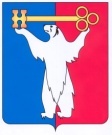 РОССИЙСКАЯ ФЕДЕРАЦИЯКРАСНОЯРСКИЙ КРАЙГЛАВА ГОРОДА НОРИЛЬСКАПОСТАНОВЛЕНИЕ23.09.2022											№ 58О введении режима функционирования «Чрезвычайная ситуация» для органов управления и сил ГЗ муниципального образования город Норильск ТП РСЧС Красноярского краяВ соответствии с пунктом 28 статьи 16 Федерального закона от 06.10.2003 
№ 131-ФЗ «Об общих принципах организации местного самоуправления 
в Российской Федерации», Федеральным законом от 21.12.1994 № 68-ФЗ 
«О защите населения и территорий от чрезвычайных ситуаций природного 
и техногенного характера», Постановлением Правительства Российской Федерации от 30.12.2003 № 794 «О единой государственной системе предупреждения 
и ликвидации чрезвычайных ситуаций», Законом Красноярского края от 10.02.2000 № 9-631 «О защите населения и территории Красноярского края от чрезвычайных ситуаций природного и техногенного характера», постановлением Администрации города Норильска Красноярского края от 23.05.2016 № 279 «О городском звене муниципального образования город Норильск территориальной подсистемы единой государственной системы предупреждения и ликвидации чрезвычайных ситуаций Красноярского края», пунктом 1.1.6 приложения к приказу МЧС России 
от 05.07.2021 № 429 «Об установлении критериев информации о чрезвычайных ситуациях природного и техногенного характера», с учетом Решения комиссии по предупреждению и ликвидации чрезвычайных ситуаций и обеспечению пожарной безопасности муниципального образования город Норильск от 22.09.2022 № 12, 
в связи с обстановкой, возникшей в результате опрокидывании лодки с людьми 
(5 человек) на реке Норилка (Талая, Норильская) на территории муниципального образования город Норильск,ПОСТАНОВЛЯЮ:1. Признать сложившуюся обстановку, возникшую в результате опрокидывании лодки с людьми (5 человек) на реке Норилка (Талая, Норильская) 
на территории муниципального образования город Норильск, чрезвычайной ситуацией (далее – чрезвычайная ситуация).2. Отнести возникшую чрезвычайную ситуацию к чрезвычайной ситуации муниципального характера.3. Ввести с 22.09.2022 для органов управления и сил ГЗ муниципального образования город Норильск ТП РСЧС Красноярского края режим функционирования «Чрезвычайная ситуация».4. Установить для органов управления и сил ГЗ муниципального образования город Норильск ТП РСЧС Красноярского края местный уровень реагирования.5. Руководство ликвидацией чрезвычайной ситуации возложить 
на начальника отряда АСОЭР МКУ «Служба спасения» - Петрова Олега Вадимовича.6. Определить следующие мероприятия, направленные на ликвидацию чрезвычайной ситуации:6.1. МКУ «Служба спасения» до устранения обстоятельств, послуживших основанием для введения режима функционирования «Чрезвычайная ситуация»:6.1.1. усилить дежурную смену АСОЭР МКУ «Служба спасения»;6.1.2. продолжить проведение поисково - спасательных работ 
с привлечением дополнительной техники и оборудования, необходимой 
при проведении работ;6.1.3. организовать взаимодействие с Норильским региональным отделением Конфедерации подводной деятельности России, Управлением ГО и ЧС Администрации Таймырского Долгано-Ненецкого муниципального района, Дудинским арктическим поисково-спасательным отрядом МЧС России.6.1.4. Организовать на регулярной основе патрулирование водных акваторий на территории муниципального образования город Норильск с привлечением представителей Таймырского линейного отдела (ЛО) МВД России с целью информирования населения об опасности выхода маломерных судов на акваторию.6.2. Управлению общественных связей, массовых коммуникаций и развитию туризма Администрации города Норильска совместно с Управлением ГО и ЧС 
г. Норильска:6.2.1. провести информирование населения муниципального образования город Норильск о чрезвычайной ситуации, обусловленной аварией на водном транспорте на реке Норилка (Талая, Норильская).6.2.2. проводить информирование населения муниципального образования город Норильск об опасности выхода маломерных судов на акваторию в связи 
со сложными климатическими условиями, о необходимости соблюдения требований законодательства в отношении пользования водными объектами.6.3. Рекомендовать 7 ПСО ФПС ГПС ГУ МЧС России по Красноярскому краю, Отделу МВД России по г. Норильску оказывать содействие в проведении поисково - спасательных работ и ликвидации чрезвычайной ситуации.6.4. Рекомендовать ЗФ ПАО «ГМК «Норильский никель» в случае необходимости выделить специализированную технику для ликвидации чрезвычайной ситуации.7. Возложить контроль за исполнением настоящего постановления возложить на заместителя Главы города Норильска по общественно – политической работе.8. Опубликовать настоящее постановление в газете «Заполярная правда» 
и разместить его на официальном сайте муниципального образования 
город Норильск.Глава города Норильска							            Д.В. Карасев